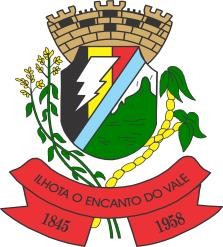 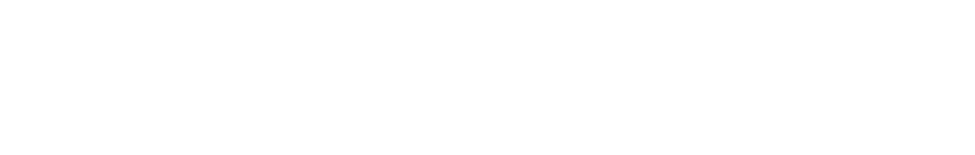 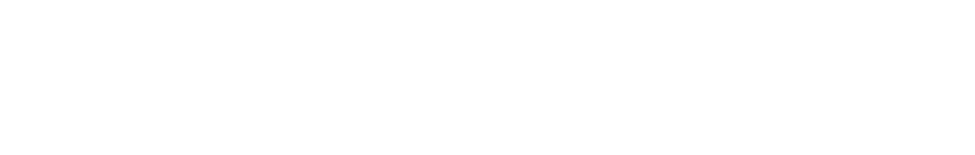 PROCESSO SELETIVO Nº 004/2023                                      INSCRITOSO Município de Ilhota, Estado de Santa Catarina, representado pelo Senhor ERICO DE OLIVEIRA, Prefeito Municipal, no uso de suas atribuições legais, faz publicar a relação dos inscritos, conforme segue:Inscrição número 12 – Kauan Rodrigo Schatz Indeferido por falta de documentação conforme solicitado em edital. Inscrição número 14 – Cintia Cristina Vieira Indeferido por falta de documentação conforme solicitado em edital. Ilhota - SC, 27 de fevereiro de 2023.ERICO DE OLIVEIRAPrefeito MunicipalRua Dr Leoberto Leal, 160	Centro	CEP: 88.320-000CNPJ: 83.102.301/0001-53	Telefone: (47) 3343-8800NÚMERO DE INSCRIÇÃONOME CANDIDATO CARGO PRETENDIDORESULTADO1Sebastião ChavesAuxiliar de Serviços GeraisDeferido2Ivo AndriettiAuxiliar de Serviços GeraisDeferido3Isabel Cristina Pinto dos SantosAuxiliar de Serviços GeraisDeferido4Dulce Daiana da SilvaAuxiliar de Serviços GeraisDeferido5Vilmar QuintinoAuxiliar de Serviços GeraisDeferido6Elisangela Baia de Oliveira MouraAuxiliar de Serviços GeraisDeferido7Elayne Cristina Honorio MonteiroAuxiliar Técnico Administrativo FinanceiroDeferido8Vitoria Ribeiro de AlmeidaAuxiliar Técnico Administrativo FinanceiroDeferido9Maria Carolina HamesAuxiliar Técnico Administrativo FinanceiroDeferido10Janaina Marlene FranciscoAuxiliar de Serviços GeraisDeferido11Yurik  Ravel ChagasAuxiliar Técnico Administrativo FinanceiroDeferido12Kauan Rodrigo SchatzAuxiliar Técnico Administrativo FinanceiroIndeferido13Matilde PadilhaAuxiliar de Serviços GeraisDeferido14Cintia Cristina VieiraAuxiliar Técnico Administrativo FinanceiroIndeferido15Rafaela BorgesAuxiliar Técnico Administrativo FinanceiroDeferido16Eduardo SchmittAuxiliar de Serviços GeraisDeferido17Daniela Carpes SantosAuxiliar de Serviços GeraisDeferido18Carolini Bittencourt AlvesAuxiliar Técnico Administrativo FinanceiroDeferido19Bartolomeu Jose JacobAuxiliar de Serviços GeraisDeferido20Washington Oliveira SantosAuxiliar Técnico Administrativo FinanceiroDeferido21Alexandre Correa de OliveiraAuxiliar de Serviços GeraisDeferido22Hercilio SoaresAuxiliar de Serviços Gerais Deferido23Léia QuevedoAuxiliar de Serviços GeraisDeferido24João Lucas SchnaiderAuxiliar Técnico Administrativo FinanceiroDeferido25Ana Carolina da ConceiçãoAuxiliar Técnico Administrativo Financeiro Deferido26Mauricio Ferreira da Silva Auxiliar de Serviços GeraisDeferido27Jorgina de Mattes Antunes NunesAuxiliar de Serviços GeraisDeferido28Gustavo Antal ParmeOperador de Máquinas Deferido29Valmor NunesOperador de MáquinasDeferido30Samara Gabriele da Silva GuimarãesAuxiliar Técnico Administrativo FinanceiroDeferido31Valdevina Ferreira MachadoAuxiliar de Serviços GeraisDeferido32LuciKarla da Silva PontesAuxiliar Técnico Administrativo FinanceiroDeferido33Luiz Fernando RincoOperador de MáquinasDeferido34Sebastiana Machado de OliveiraAuxiliar de Serviços GeraisDeferido35Marcela de Oliveira GuedesAuxiliar Técnico Administrativo FinanceiroDeferido36Dirce Fernandes PereiraAuxiliar de Serviços GeraisDeferido37Creio Nazareno Araujo VictorAuxiliar de Serviços GeraisDeferido38Grecieli Daiane CaldeiraAuxiliar de Serviços GeraisDeferido39Larissa Hardt Chinal de JesusAuxiliar Técnico Administrativo FinanceiroDeferido40Bernadete Schat dos SantosAuxiliar de Serviços GeraisDeferido41Suze Nery da CunhaAuxiliar Técnico Administrativo FinanceiroDeferido42Cristiane da SilvaAuxiliar Técnico Administrativo FinanceiroDeferido43Cristiane da SilvaAuxiliar de Serviços GeraisDeferido44Jorge Bueno da RochaAuxiliar de Serviços GeraisDeferido45Manoel Renned Bispo de SaAuxiliar de Serviços GeraisDeferido46Jaqueline Mandecau NicolettiAuxiliar de Serviços GeraisDeferido47Jailson Jose dos SantosAuxiliar de Serviços GeraisDeferido48Joelson MacielAuxiliar de Serviços GeraisDeferido49Camila Alexandra Soares da SilvaAuxiliar de Serviços GeraisDeferido50Maria Victória SchaneiderAuxiliar Técnico Administrativo FinanceiroDeferido51Adrieli Aparecida OrvatoAuxiliar de Serviços GeraisDeferido52Domingos Alcebias Till        Auxiliar de Serviços GeraisDeferido53Angela Caroline Ramos CiprianiAuxiliar de Serviços GeraisDeferido54Luis Pedro Domingues da SilvaAuxiliar de Serviços GeraisDeferido55Rosilene Meireles LinharesAuxiliar de Serviços GeraisDeferido56Sandra Bernadete DeschampsAuxiliar de Serviços GeraisDeferido57Sirlei PachecoAuxiliar de Serviços GeraisDeferido